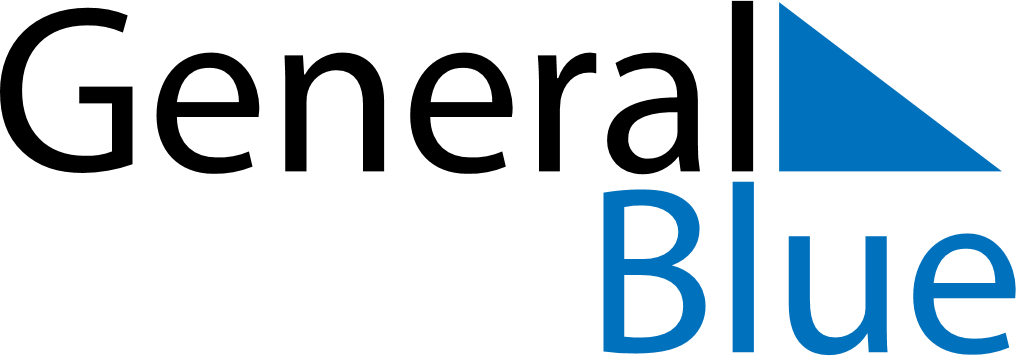 Q1 of 2022BangladeshQ1 of 2022BangladeshQ1 of 2022BangladeshQ1 of 2022BangladeshQ1 of 2022BangladeshQ1 of 2022BangladeshQ1 of 2022BangladeshJanuary 2022January 2022January 2022January 2022January 2022January 2022January 2022January 2022January 2022SundayMondayMondayTuesdayWednesdayThursdayFridaySaturday12334567891010111213141516171718192021222324242526272829303131February 2022February 2022February 2022February 2022February 2022February 2022February 2022February 2022February 2022SundayMondayMondayTuesdayWednesdayThursdayFridaySaturday123456778910111213141415161718192021212223242526272828March 2022March 2022March 2022March 2022March 2022March 2022March 2022March 2022March 2022SundayMondayMondayTuesdayWednesdayThursdayFridaySaturday123456778910111213141415161718192021212223242526272828293031Feb 21: Language Martyrs’ DayMar 17: Mujib’s Birthday & Children’s DayMar 25: Genocide Remembrance DayMar 26: Independence Day